ASSESSING MY PRESENTATIONGive yourself 3 stars and a wish from this list:Creating Your Black Death Evidence PresentationYou have been given just one piece of contemporary evidence and you must create, rehearse and deliver a presentation about it. It should last for no more than two minutes. 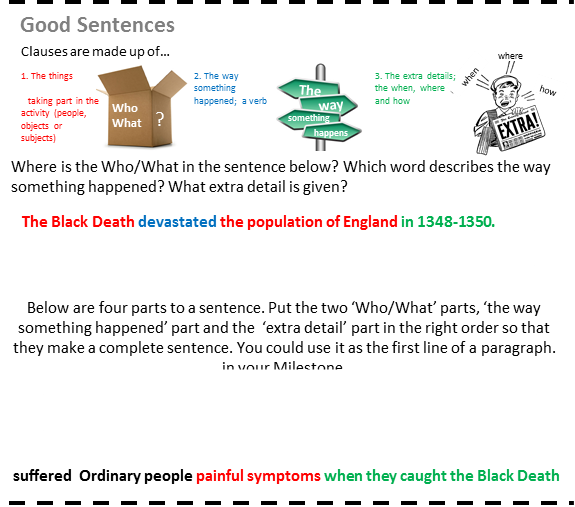 Name:CommentI spoke at the right speed for my audience.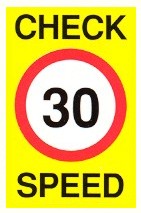 I spoke clearly with a changing tone.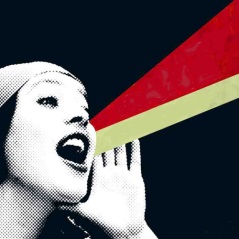 I stood up straight and made used eye contact.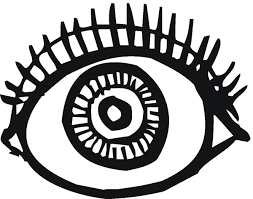 I used the right words for my subject.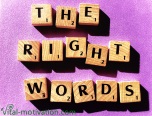 I used the right words for my audience.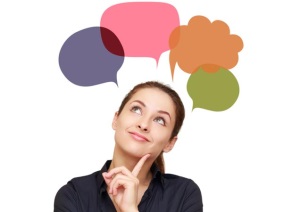 I used linguistic techniques (think DAFORESTI).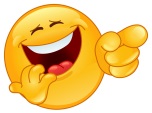 I was confident.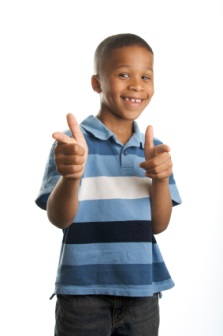 I organised my talk.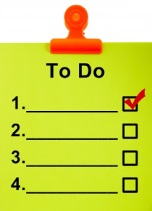 I timed my talk well.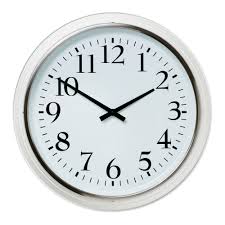 When you plan your presentation, try to answer the following questions:How many of the 5Ws can you find for this piece of evidence?What information does this piece of evidence give us about the Black Death? Is it an historical ‘source’ or historical ‘trace’?If it is a ‘source’, what message about the Black Death is the writer trying to give us?If it is a ‘trace’, what might it suggest about the Black Death?How might the author, audience and purpose of the source affect its weight?How might this piece of evidence be useful for understanding the Black Death? Could it be useful in more than one way? Does this piece of evidence connect with any other information that you have?A quote from Giovanni Boccaccio, an Italian poet and storyteller in the 1300’s:‘In men and women alike it first reveals itself by the appearance of certain tumours in the groin or armpits, some of which grew as large as a common apple, others as an egg’Giovanni Boccaccioan Italian poet and storyteller wasIn the 1300’sBoccacciothe buboes or tumourstells us aboutthat ‘grew as large as a common apple’ or eggThis sourcewants us to  understandBoccaccio’s intentioninformis touseful